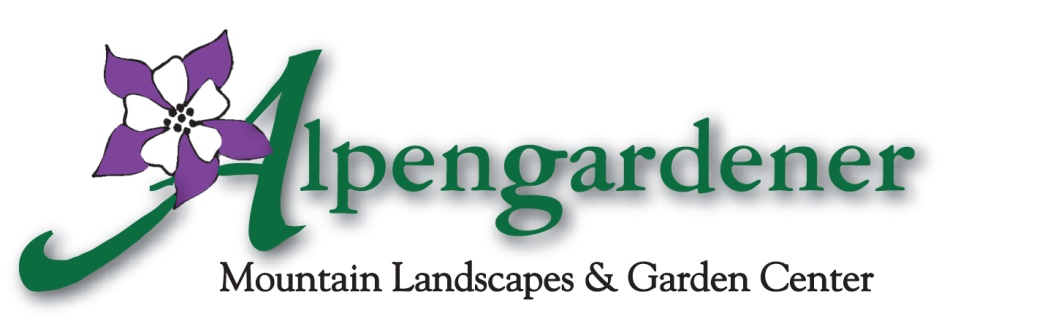 Container Planting Information FormIn order to serve you better, please provide us with as much information as possible so that your annual plantings custom fit you and your home.Name_____________________________________________________________________Contact/Property Manager (if other than customer)_________________________________Local Address______________________________________________________________Billing Address _____________________________________________________________Best contact phone number____________________________________________________Number of containers________________________________________________________Where are they stored______________________________________________Number of containers in the shade _____________ in the sun ______________Number of Baskets	Large Moss____ Small Moss____ Plastic_____Coconut Fiber______Container and/or Basket Budget____________________Color/plant preferences_________________________________________________________________________________________________________________________________Any specific likes ___________________________________________________________Any specific dislikes_________________________________________________________Any special requests_________________________________________________________Estimated Arrival Date ______________________Date you would like your pots or baskets delivered_________________________________Any special events scheduled_____________________________________Please feel free to contact Ellen at Alpengardener by phone or email; (970) 349-0252, garden@alpengardener.com with any other information, or send pictures of previous plantings that you enjoyed. Thanks! 	Ellen Chief Potter